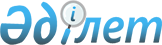 О внесении дополнения в приказ Председателя Агентства Республики Казахстан по регулированию естественных монополий от 20 февраля 2009 года № 57-ОД "Об утверждении Правил дифференциации энергоснабжающими организациями тарифов на электрическую энергию по зонам суток и (или) в зависимости от объемов ее потребления физическими лицами"Приказ Председателя Агентства Республики Казахстан по регулированию естественных монополий от 7 ноября 2011 года № 349-ОД. Зарегистрирован в Министерстве юстиции Республики Казахстан 8 ноября 2011 года № 7288

      В соответствии с подпунктом 1) статьи 7 Закона Республики Казахстан «Об электроэнергетике», ПРИКАЗЫВАЮ:



      1. Внести в приказ Председателя Агентства Республики Казахстан по регулированию естественных монополий от 20 февраля 2009 года № 57-ОД «Об утверждении Правил дифференциации энергоснабжающими организациями тарифов на электрическую энергию по зонам суток и (или) в зависимости от объемов ее потребления физическими лицами» (зарегистрированный в Реестре государственной регистрации нормативных правовых актов за № 5602, опубликованный в газете «Юридическая газета» от 10 апреля 2009 года № 53 (1650)), следующее дополнение:



      в Правилах дифференциации энергоснабжающими организациями тарифов на электрическую энергию по зонам суток и (или) в зависимости от объемов ее потребления физическими лицами, утвержденных указанным приказом:



      пункт 31 после части первой дополнить частью следующего содержания:

      «Величина потребления электрической энергии, за превышение которой взимается плата по максимальному тарифу, устанавливается уполномоченным органом по согласованию с местным исполнительным органом (акиматом области, города республиканского значения, столицы) отдельно для одиноко проживающих пенсионеров по возрасту, инвалидов, участников Великой Отечественной войны и приравненных к ним лицам, использующих и не использующих электрические плиты, за исключением указанных лиц, имеющих в собственности более одного жилого помещения (квартиры).».



      2. Территориальным органам Агентства Республики Казахстан по регулированию естественных монополий внести изменения в ранее принятые решения, где имеют место случаи, предусмотренные абзацем четвертым пункта 1 настоящего приказа.



      3. Департаменту по регулированию в сфере электро- и теплоэнергетики Агентства Республики Казахстан по регулированию естественных монополий (Коккозова К.Т.) обеспечить в установленном законодательством порядке государственную регистрацию настоящего приказа в Министерстве юстиции Республики Казахстан.



      4. Департаменту административной работы Агентства Республики Казахстан по регулированию естественных монополий (Сулейменова Р.Е.) после государственной регистрации настоящего приказа в Министерстве юстиции Республики Казахстан:



      1) обеспечить в установленном порядке его опубликование в официальных средствах массовой информации с последующим представлением соответствующей информации в Юридический департамент (Мукушева М.Ш.);



      2) довести его до сведения структурных подразделений и территориальных органов Агентства Республики Казахстан по регулированию естественных монополий.



      5. Контроль за исполнением настоящего приказа возложить на заместителя Председателя Агентства Республики Казахстан по регулированию естественных монополий Шкарупа А.В.



      6. Настоящий приказ вводится в действие по истечении десяти календарных дней после дня его первого официального опубликования.      Председатель                               Н. Алдабергенов
					© 2012. РГП на ПХВ «Институт законодательства и правовой информации Республики Казахстан» Министерства юстиции Республики Казахстан
				